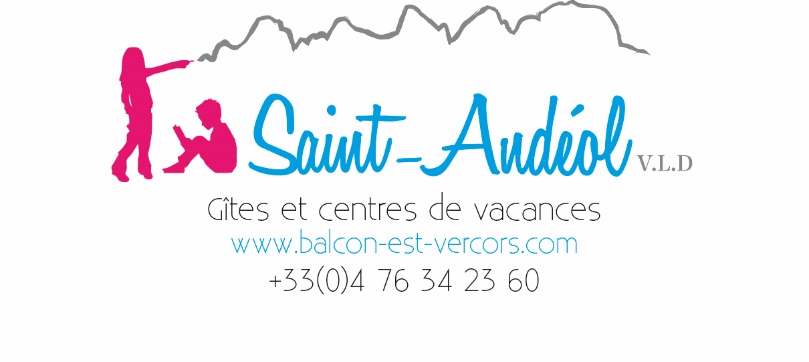 Trousseau Mini-Robinson du Vercors printempsPour dormir :1 pyjamaPour la toilette :1 serviette de toilette1 serviette de bain1 gant de toiletteUne trousse de toilette avec :Gel douchebrosse à dent, dentifrice Habits4 paires chaussettes 4 slips/culottes4 tee-shirts1 short2 pantalons (dont 1 jogging)1 polaire fine1 pull ou sweat-shirts1 blouson chaud1 paire de gant1 bonnet1 vêtement pour la pluie (type k-way)1 casquette + lunettes de soleil1 paire de baskets1 paire de pantoufle ou chaussonPAS D’ECRAN NI TELEPHONE SVPDivers :Une gourdeUne lampe frontale + piles de rechangeEnveloppes timbrées avec adresseNB En cas d'accident nocturne (pipi au lit) ou autre, le linge sera lavé immédiatement et en toute discrétion. Les matelas sont tous en polyuréthane. 